Club de lectura:AL OTRO LADO (2016)ENRIQUE GÓMEZ MEDINASinopsis: Al otro lado es el esperado desenlace de la saga. En él, nuestros cuatro amigos se internarán en otro mundo en pos de una misión imposible: terminar con el Rey Rojo y su invencible ejército. En su viaje a través de los Cuatro Reinos aprenderán que nada es lo que parece y descubrirán lo más importante de todo: a sí mismos."Ssshhh... que no te cuenten el final".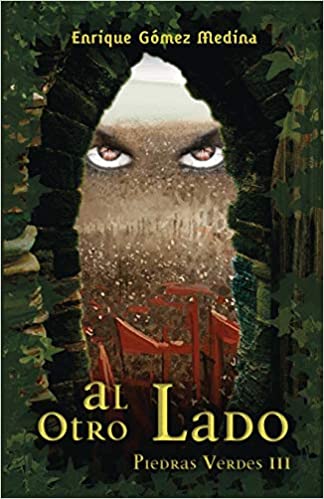 